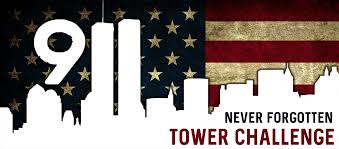 PINCH VOL. FIRE DEPT  SATURDAY, SEPTEMBER 11, 2021       ANYTIME FITNESS ELKVIEW        10AM-3PMSCBA AND GEAR AVAILABLE FOR ANYONE WHO WANTS TO TRY OR FIREMEN CAN BRING YOUR OWN TO BE WORN ON THE ELIPTICAL MACHINE    110 FLOORS – 2071 STEPS    CAN YOU DO IT???  $20.00 DONATIONPRIZES1ST PLACE – GOLD MEDAL & $75.00 GIFT CERTIFICATE TOPADDLERS BAR AND GRILL2ND PLACE – SILVER MEDAL & $45.00 GIFT CERTIFICATE TO RONI’S PIZZA BAR3RD PLACE – BRONZE MEDAL &   3 MONTH FREE MEMBERSHIP TO ANYTIME FITNESS